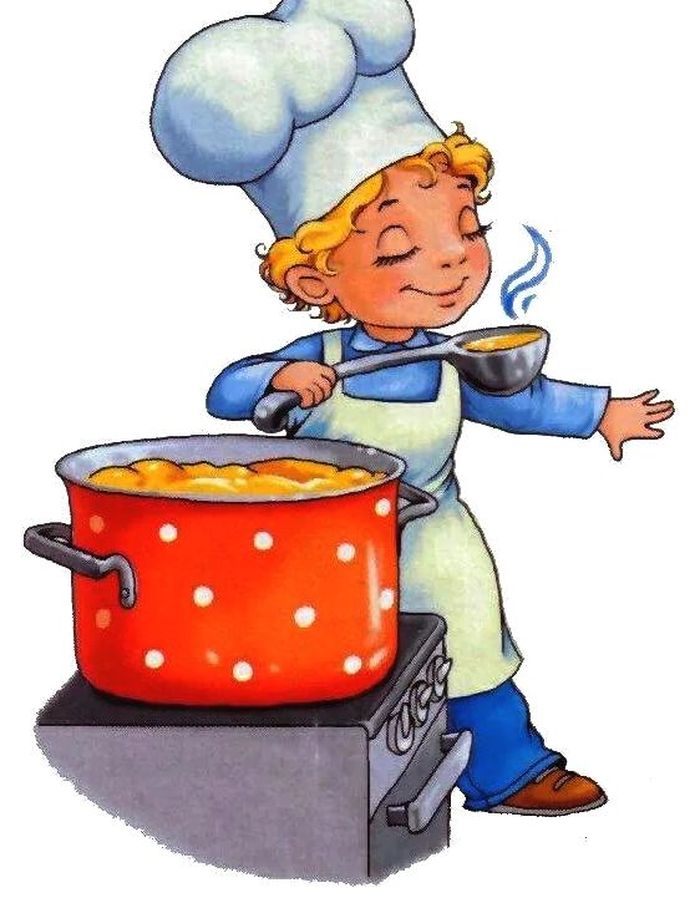 Меню 06 мая  2022г1выход  фактическийкалорийностьСтоимость блюдаЗАВТРАКСуп картофельный с крупой250гр15214,69Чай с  сахаром200гр283,03Хлеб30гр401,35Обед:Макаронные отварные20029914,52Тефтели100гр14230,20Хлеб60гр1003Чай  с сахаром200гр283,03Огурцы свежие порциями100гр1110,45Мандарины100гр389,3086189,57